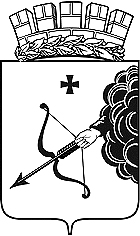 КИРОВСКАЯ   ГОРОДСКАЯ  ДУМА      ПЯТОГО СОЗЫВА Р Е Ш Е Н И Еот   26.11.2014    № 32/4г. Киров, обл.О внесении изменений в решение Кировской городской   Думы   от 28.11.2007   № 9/4 «Об утверждении   видов   предпринимательской деятельности, в отношении которых уплачивается единый налог на вмененный доход, и значений корректирующих коэффициентов базовой доходности К2»          В соответствии со статьями 7, 43 Федерального закона от 06.10.2003      № 131-ФЗ  «Об общих принципах организации местного самоуправления в Российской Федерации» и статьей 22 Устава муниципального образования «Город Киров» Кировская городская Дума РЕШИЛА:1. Внести  в решение Кировской городской Думы от  28.11.2007 № 9/4 «Об утверждении видов предпринимательской деятельности, в отношении которых уплачивается единый налог на вмененный доход, и значений корректирующих коэффициентов базовой доходности К2» следующие изменения:1.1. В «Перечне видов предпринимательской деятельности, в отношении которых применяется система налогообложения в виде единого налога на вмененный доход для отдельных видов деятельности»:1.1.1. Пункт 1 исключить.1.1.2. Пункты 2, 3, 4, 5, 6, 7, 8, 9, 10, 11, 12,13 считать соответственно пунктами 1, 2, 3, 4, 5, 6, 7, 8, 9, 10, 11,12.1.2. В «Значениях корректирующих коэффициентов базовой доходности К2, учитывающих совокупность особенностей ведения предпринимательской деятельности»:1.2.1 «Значения корректирующего коэффициента К2 для вида предпринимательской деятельности: оказание бытовых услуг» исключить.1.2.2. Пункт 3 таблицы «Значения корректирующего коэффициента К2 для вида предпринимательской деятельности: «Оказание автотранспортных услуг» изложить в новой редакции:1.2.3. Таблицу «Значения корректирующего коэффициента К2 для вида предпринимательской деятельности: розничная торговля, осуществляемая через объекты стационарной торговой сети, имеющие торговые залы» изложить в новой редакции:1.2.4. Таблицу «Значения корректирующего коэффициента К2 для вида предпринимательской деятельности: розничная торговля, осуществляемая через объекты стационарной торговой сети, не имеющие торговых залов, а также  через объекты нестационарной торговой сети, площадь торгового места в которых превышает 5 квадратных метров» изложить в новой редакции:1.2.5. Таблицу «Значения корректирующего коэффициента К2 для вида предпринимательской деятельности: развозная и разносная розничная торговля» изложить в новой редакции:1.2.6. В «Значения корректирующего коэффициента К2 для вида предпринимательской деятельности: оказание услуг общественного питания через объект организации общественного питания, имеющий зал обслуживания посетителей»:1.2.6.1  Таблицу изложить в новой редакции:1.2.6.2.  Слова «Значение корректирующего коэффициента деятельности ресторанов, кафе, баров, закусочных без реализации алкогольной продукции уменьшается на 50 процентов, при этом К2 не может быть меньше 0,01.» исключить. 1.2.7. Таблицу «Значения корректирующего коэффициента К2 для вида предпринимательской деятельности: оказание услуг общественного питания через объект организации общественного питания, не имеющий зала обслуживания посетителей» изложить в новой редакции:2. Настоящее решение вступает в силу с 1 января 2015 года, но не ранее чем по истечении одного месяца со дня его официального опубликования.3. Опубликовать настоящее решение в газете «Наш Город. Газета муниципального образования «Город Киров». Глава города Кирова					                            В.В.Быков